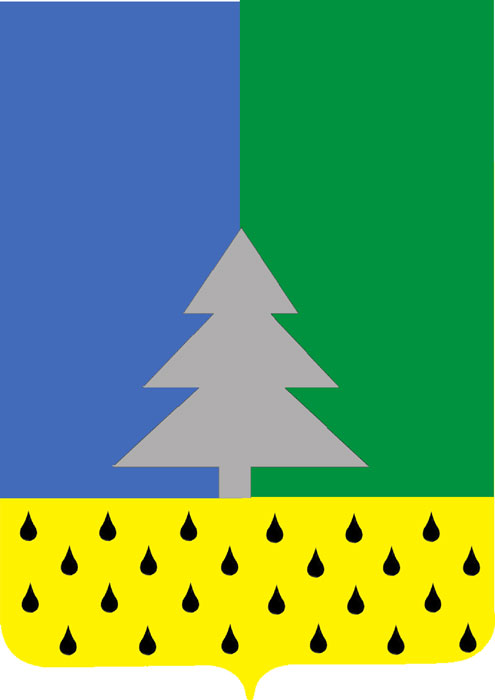 Советский районХанты-Мансийский автономный округ – ЮграАдминистрация сельского поселения Алябьевский«09» января 2020 г.                                                                                                                 № 02Об отмене постановления Администрации сельского поселения Алябьевский от 25.12.2019 г. № 263 «Об установлении особого противопожарного режима на территории сельского поселения Алябьевский»            В  соответствии  с  типовым  перечнем  муниципальных услуг муниципальных образований  Ханты-Мансийского автономного округа – Югры, одобренным на заседании Комиссии по проведению административной реформы и повышению качества предоставления  государственных и муниципальных услуг в автономном округе (протокол № 16 от 31.03.2015), Федеральным  законом   Российской Федерации  от 06.10.2003 № 131-ФЗ «Об общих принципах организации местного самоуправления в Российской Федерации», уставом сельского поселения Алябьевский    1. Отменить постановления  Администрации сельского поселения Алябьевский:       1.1. от 25.12.2019 года № 263 «Об установлении особого противопожарного режима на территории сельского поселения Алябьевский»;    2. Опубликовать настоящее постановление в бюллетене «Алябьевский вестник» и разместить на официальном сайте Администрации сельского поселения Алябьевский в сети Интернет.    3. Настоящее постановление вступает в силу после его официального опубликования.Глава сельского поселения Алябьевский			         	                                              Ю.А. Кочурова      ПОСТАНОВЛЕНИЕ